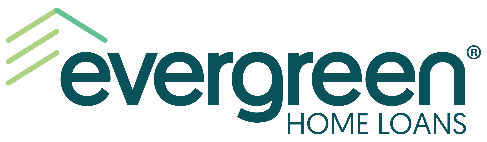 EVERGREEN HOME LOANS™ Names Don Zender and todd miles as executive vice presidentS, loan production
BELLEVUE, Washington – July 15, 2021 – Evergreen Home Loans, a full-service direct home loan lender in the Western U.S., today announced two executive promotions. Evergreen has promoted both Don Zender and Todd Miles to the role of executive vice president, loan production. In this new role, both Zender and Miles will lead sales originations across the company, oversee recruitment and retention of talent and spearhead efforts to launch innovative mortgage products and services.“The incredible culture we've developed at Evergreen Home Loans would not be possible without Don and Todd's contributions,” said Don Burton, president of Evergreen Home Loans. “Both are critical to the company's growth and success. I am excited to see what they will accomplish in their new roles.”Since joining Evergreen Home Loans in 1994, Zender has served in a myriad of roles for the company, beginning as a loan officer and eventually becoming a branch manager. Most recently, he served as regional manager for 11 branches across Washington, Arizona and in Las Vegas. In his time as regional manager, he helped double the size of the company’s team in the Puget Sound region. “For over three decades, I’ve witnessed amazing growth and innovation at Evergreen Home Loans,” said Zender. “We’re well positioned to leverage our digital expertise and enhanced services to help our loan officers, real estate professionals, and customers reach their goals. I’m excited to be a part of a leadership team that invests in programs to better serve our associates.”  Miles joined Evergreen Home Loans in 2007 as regional manager for 11 branches and now oversees more than 35 branches across Southwest Washington, Oregon, California and Idaho. Under his leadership, the company grew from 125 loan originators to more than 250. “I’m very excited about the growth of our organization and the way we’ve expanded our products and services to improve our loan officers’ productivity,” said Todd Miles. From our Evergreen Advantage™ technology suite to our new CashUp™ offer, we have the lineup for a fantastic customer experience.”    Both Zender and Miles are members of the Evergreen President’s Club, which honors top performers within the company, and have applied their many years of experience in leadership and coaching to guide many of the loan originators they manage to this same achievement.To learn more about Evergreen Home Loans, visit www.evergreenhomeloans.com.# # #About Evergreen Home LoansEvergreen Home Loans has offices in six western states: Arizona, California, Idaho, Nevada, Oregon and Washington. The company is also licensed to originate loans in Montana, Texas and Wyoming. For over three decades, Evergreen has served local communities with affordable home loan products while focusing exclusively on home lending. A+ rated by the Better Business Bureau and a proud member of the Washington Mortgage Bankers Association and Mortgage Bankers Association, Evergreen offers a full range of loan products including FHA and VA, Conventional, Jumbo, USDA loans, refinancing and construction financing programs. More information about Evergreen can be found on its website at www.evergreenhomeloans.com. Evergreen Home Loans is a registered trade name of Evergreen Moneysource Mortgage Company® NMLS ID 3182. For individual and company license information visit www.nmlsconsumeraccess.org/ Media Contact: Chris Guizlo or Nikki Arnone, The Fearey Group for Evergreen Home Loans, evergreen@feareygroup.com or 206-343-1543.